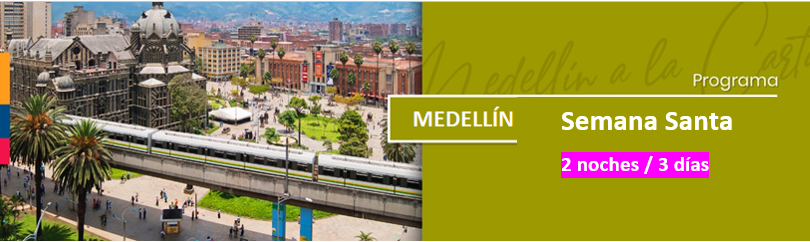 ITINERARIO:DÍA 1 CIUDAD DE ORIGEN – MEDELLÍN Llegada a Medellín conocida como la ciudad de la eterna primavera, recepción y traslado con todos los protocolos de bioseguridad establecidos desde el aeropuerto de Rionegro al hotel elegido en Medellín. Alojamiento.DÍA 2 MEDELLÍN (Visita de la Ciudad) Desayuno. Te recogeremos en tu hotel, para comenzar un recorrido panorámico por algunos lugares turísticos de Medellín. Empezaremos por el barrio El Poblado, centro financiero, hotelero y comercial; el Cerro Nutibara, mirador natural de Medellín y en cuya cima se encuentra una réplica de un típico pueblo antioqueño. También podrás observar durante el recorrido algunos de los espacios pedagógicos y de cultura que esta ciudad tiene para ofrecer: el Jardín Botánico, el Parque Explora, el Parque de los Deseos y el Parque de los Pies Descalzos.La Catedral Basílica Metropolitana de Medellín es la construcción en adobe más grande del mundo. Por supuesto, no podrás perderte la Plaza Botero, donde se encuentran 23 esculturas en bronce al aire libre del maestro colombiano Fernando Botero, reconocido artista paisa. Adicionalmente, disfrutarás de un recorrido por el metro de Medellín. Al final, regreso al hotel. Resto del día libre y alojamiento.Incluye: transporte, guía, visita al pueblito paisa, recorrido por la Plaza Botero y recorrido en metro y metro cable.
Duración: Aproximadamente 4 horas 
Operación: lunes a domingo 8:30 Horas

DÍA 3 MEDELLÍN – CIUDAD DE ORIGEN. Desayuno. Último día de viaje antes de regresar a casa asegúrate de llevar los mejores recuerdos.  A la hora indicada traslado desde el hotel al aeropuerto de Cartagena para tomar vuelo a tu ciudad de origen.  PRECIOS  POR PERSONA EN US$Hoteles Poblado Plaza y Poblado Alejandría Express ofrecen la tercera noche  gratis – Los pasajeros deciden si toman 2 o 3 noches de alojamiento por el mismo valor.PAQUETE INCLUYEMEDELLÍNTraslados aeropuerto - hotel - aeropuerto en servicio regular especialAlojamiento 2 noches con desayuno diario en el hotel elegido Visita de la Ciudad en servicio regular especialCONDICIONESTarifas Precio venta al publicoPrecios en dólares americanos USD por persona.Vigencia del programa :Semana Santa 28 de marzo al 4 de abril de 2021.   Aplica suplemento para servicios de traslados llegando o saliendo en horarios nocturnos  Tarifas aplican para mínimo 2 pasajeros viajando juntos. Tarifas del programa están cotizadas con servicios en regular especial SUPLEMENTOTarifas sujetas a disponibilidad y  cambios.
NOTASNo incluye: Boletos aéreos, alimentación no descrita, propinas y  gastos no especificados.Ver notas importantes  de cada tour en el itinerario NUEVOS PROTOCOLOS DE BIOSEURIDAD                                                                                                             Nuestro compromiso es cuidarnos y cuidar a nuestros visitantes, por esto hemos implementado rigurosos protocolos de bioseguridad en la operación de los servicios turisticos, dichos protocolos están alineados con lo establecido por las autoridades colombianas para la prevención del contagio de Coronavirus (COVID-19) y de los organismos internacionales, además de las condiciones y/o restricciones de los sitios/destinos turísticos.Verificaremos el estricto cumplimiento de los protocolos por parte de nuestro equipo de trabajo como de nuestros visitantes, es indispensable la conciencia y responsabilidad con la salud pública, cualquier incumplimiento de los protocolos por parte del usuario/turista generará la imposibilidad de la prestación de nuestros servicios sin lugar a reembolso, además el visitante podrá incurrir en problemas de tipo jurídico de acuerdo a la ley colombiana para quienes atenten contra la salud pública. Algunas de las responsabilidades como usuarios/visitantes son:El uso obligatorio de tapabocas durante la prestación de los servicios y siempre que esté en compañía de más personas y/o cuando esté fuera de su habitación. La disposición para la toma de temperatura antes de iniciar cualquier servicio o ingresar a los hoteles y/o sitios de interés turístico si estos así lo requieren. La disposición para realizar la desinfección de las suelas de los zapatos al ingresar a los vehículos y/o en cualquier otro lugar que sea solicitado.El cumplimiento de cualquier instrucción dada por el equipo prestador del servicio y/o del personal del lugar visitado cuyo objeto sea salvaguardar la integridad y salud tanto del visitante como del entorno.El porte de un kit de protección personal que contenga tapabocas y alcohol glicerinado mínimo al 60%. En caso de no portarlo, el kit puede ser suministrado por la empresa prestadora del servicio por un valor desde USD 5.00, el no poseer el kit será causal de la no prestación del servicio.La adquisición de una tarjeta de asistencia médica internacional vigente durante los días de estadía en Colombia    .Por otro lado, entre otras medidas, nuestra compañía ha implementado lo siguiente: La desinfección y limpieza adecuada del interior del vehículo antes de cada desplazamiento y mínimo 3 veces al día.El uso de elementos de protección personal obligatorio: antibacterial, tapabocas y guantes por parte de nuestros conductores y guías.La toma de temperatura con pistola de temperatura BCHY-007 a todos nuestros pasajeros, aquellos que reflejen temperatura elevada no podrán ingresar a los vehículos y disponemos de un protocolo de emergencia de cómo actuar frente a síntomas.El protocolo de distanciamiento dentro de la flota de transporte y de ingreso, donde deberán ingresar primero quienes vayan a ocupar las sillas traseras siendo los últimos en ingresar las personas de los asientos delanteros.HOTELSGLNoche Adic.DBLNoche Adic.TPL Noche Adic.CHDNoche Adic.Marriot Medellín (Hab. Deluxe) 289105184531815111619Diez Hotel
 (Hab. Standard)199601393013629790Poblado Plaza ***
(Hab. Superior)21669149351443311116Poblado Alejandría Express***(Hab. Estándar)17649129251242311116SuplementosUSD$Pasajero Viajando solo (Serv. Regulares)64Pasajero Viajando solo (Serv. Privado)180Por persona para Servicios privados (Min. 2 pax)81